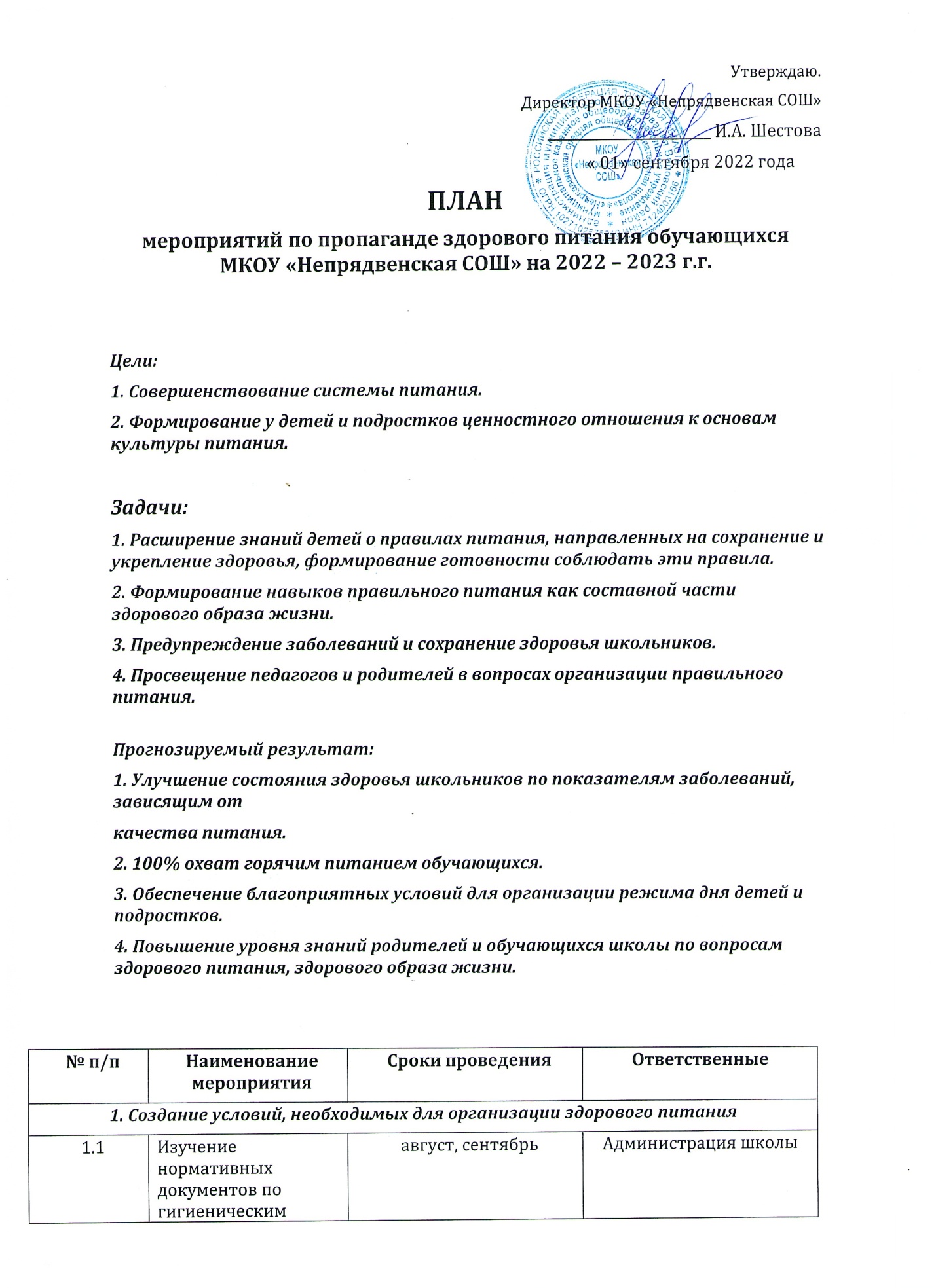 Директор школы И.А. Шестоватребованиям к организации питания детей и подростков.1.21.21.2Проведение текущего ремонта школьной столовой.Июль, августЗам. директора по АХР1.31.31.3Организация школьной комиссии по питаниюсентябрьАдминистрация школы1.41.41.4Проведение работы по обеспечению льготным и бесплатным питанием учащихсяпостоянноЧлены школьной комиссии по питанию Ответственный за питание1.51.51.5Проведение мониторинга по охвату питанием учащихсяежемесячноОтветственный за питание1.61.61.6Конкурс среди обучающихся на лучшее эстетическое оформление интерьера столовой.сентябрь, октябрьЗам. директора по ВР1.71.71.7Организация питьевого режима с использованием бутилированной воды.постоянноЗам. директора по АХР2. Организация и проведение диагностических мероприятий2. Организация и проведение диагностических мероприятий2. Организация и проведение диагностических мероприятий2. Организация и проведение диагностических мероприятий2. Организация и проведение диагностических мероприятий2. Организация и проведение диагностических мероприятий2.12.12.1Опрос родителей по совершенствованию организации школьного питания.Сентябрь, январьЧлены школьной комиссии по питанию Ответственный за питание2.22.22.2Исследование уровня знаний обучающихся о здоровом питании.Сентябрь, октябрьЗам. Директора по ВР2.32.32.3Мониторинг состояния здоровья обучающихся.Октябрь, апрельЗам. Директора по ВР2.42.42.4Создание базы данных о состоянии здоровья обучающихся на основе мониторинга.Октябрь, апрельЗам. Директора по ВР2.52.52.5Анкетирование обучающихся и родителей по культуре питания.октябрьЗам. директора по ВР3. Организация и проведение мероприятий по здоровому питанию3. Организация и проведение мероприятий по здоровому питанию3. Организация и проведение мероприятий по здоровому питанию3. Организация и проведение мероприятий по здоровому питанию3. Организация и проведение мероприятий по здоровому питанию3. Организация и проведение мероприятий по здоровому питанию3.13.1Проведение бесед, классных часов на темы:
- «Режим питания. Правила поведения за столом»»;
- «Здоровое питание»;
- «Здоровое питание и распорядок дня современного школьника»;
- «Питание и здоровье»;
- «Обработка пищевых продуктов перед употреблением. Правила ухода за посудой»;
- «Пищевые риски, продукты, опасные для здоровья»;
- «Болезни, передаваемые через пищу. Правила хранения продуктов и готовых блюд».Проведение бесед, классных часов на темы:
- «Режим питания. Правила поведения за столом»»;
- «Здоровое питание»;
- «Здоровое питание и распорядок дня современного школьника»;
- «Питание и здоровье»;
- «Обработка пищевых продуктов перед употреблением. Правила ухода за посудой»;
- «Пищевые риски, продукты, опасные для здоровья»;
- «Болезни, передаваемые через пищу. Правила хранения продуктов и готовых блюд».В течение годаКлассные руководители, учителя биологии и ОБЖ.3.23.2Организация работы школьнойстоловой по клубному типу (проведениетематических, целевых мероприятий, дней досуга, заседаний семейных клубов, гостиных)Организация работы школьнойстоловой по клубному типу (проведениетематических, целевых мероприятий, дней досуга, заседаний семейных клубов, гостиных)По плану школыЗам. директора по ВР, Члены школьной комиссии по питанию.3.33.3Конкурс «Дружный и здоровый класс».Конкурс «Дружный и здоровый класс».В течение годаЗам. директора по ВР3.43.4Освещение вопросов правильного питания на страницах школьных газетОсвещение вопросов правильного питания на страницах школьных газетВ течение годаЗам. директора по ВР, редколлегии школьных газет3.53.5Оформление информационных стендов»:
- «Мы – здоровое поколение»;
- «Что необходимо знать, чтобы быть физически здоровым»Оформление информационных стендов»:
- «Мы – здоровое поколение»;
- «Что необходимо знать, чтобы быть физически здоровым»В течение годаЗам. директора по ВР,3.63.6Выпуск информационно-агитационных листовок «А у меня сегодня на столе …»Выпуск информационно-агитационных листовок «А у меня сегодня на столе …»В течение годаредколлегии школьных газет отряд3.73.7Рекламная акция «Мы – за здоровую пищу!»Рекламная акция «Мы – за здоровую пищу!»сентябрьредколлегии школьных газет3.83.8Конкурс домашних рецептов «Вкусная и здоровая пища».Конкурс домашних рецептов «Вкусная и здоровая пища».декабрьУчитель технологии, классные руководители3.93.9Проведение фотовыставки «Как оформить стол».Проведение фотовыставки «Как оформить стол».декабрьУчитель технологии, классные руководители3.103.10Конкурс плакатов «Здоровое питание».Конкурс плакатов «Здоровое питание».апрельЗам. директора по ВР, классные руководители4. Работа с родителями.4. Работа с родителями.4. Работа с родителями.4. Работа с родителями.4. Работа с родителями.4. Работа с родителями.4.1Индивидуальное консультирование родителей по вопросам организации школьного питания.Индивидуальное консультирование родителей по вопросам организации школьного питания.Индивидуальное консультирование родителей по вопросам организации школьного питания.В течение годаМедсестра, классные руководители4.2Информирование родителей по вопросам здорового питания с использованием буклетов, информационных стендов.Информирование родителей по вопросам здорового питания с использованием буклетов, информационных стендов.Информирование родителей по вопросам здорового питания с использованием буклетов, информационных стендов.В течение годаАдминистрация школы, классные руководители4.3Круглый стол «Школьное питание. Каким ему быть?» для учителей, обучающихся, родителей и работников столовой.Круглый стол «Школьное питание. Каким ему быть?» для учителей, обучающихся, родителей и работников столовой.Круглый стол «Школьное питание. Каким ему быть?» для учителей, обучающихся, родителей и работников столовой.октябрьАдминистрация школы4.4Лекторий для родителей «Правильное питание - залог здоровья».Лекторий для родителей «Правильное питание - залог здоровья».Лекторий для родителей «Правильное питание - залог здоровья».ноябрьАдминистрация школы